Как сделать журавля-оригами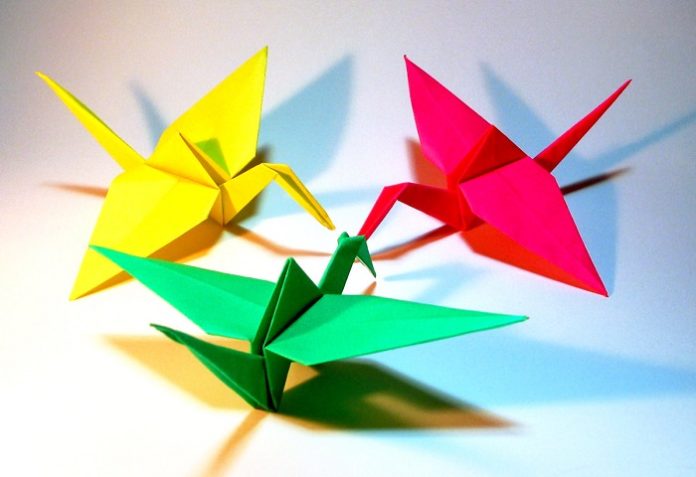 Птицы занимают особое место в сакральной символике Японии. Так, делая журавля-оригами из бумаги, мастер привлекает в свою жизнь процветание, здоровье и долголетие. А пара этих изящных красавцев – по-японски «тантедзёру», знаменует крепкую любовь и супружество, умеющее преодолеть любые преграды.Если сложить из бумаги 1000 журавликов («цуру»), сбудется самое заветное желание. Во всяком случае, в это верят жители «Страны восходящего солнца», а убедиться их правоте не так сложно. Ведь «цуру» относится к самым доступным разновидностям оригами, которые изготавливаются всего за 12 шагов.Классический журавликОпытные оригамисты советуют использовать для этой разновидности бумагу с каким-нибудь принтом. «Цуру» будут выглядеть более изысканно и декоративно.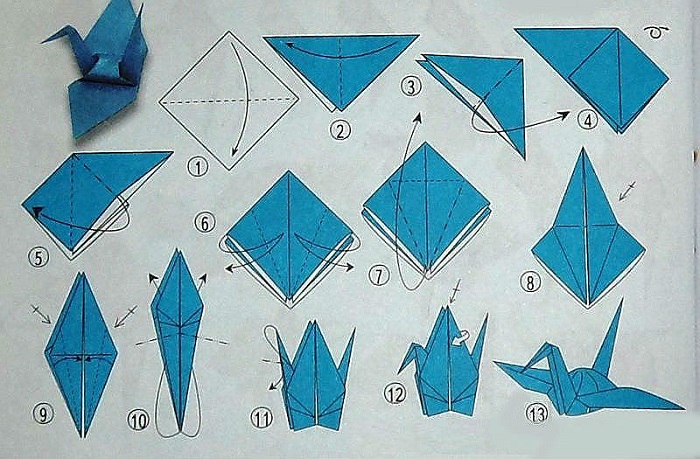 Достаточно схемы, чтобы даже новичок разобрался в тонкостях складывания волшебной птицы, исполняющей желания. В основе лежит базовая форма «двойной квадрат», которую и требуется изготовить в первую очередь.Если же условные обозначения, принятые в общемировой практике не совсем понятны, можно рассмотреть, как сделать журавля-оригами из бумаги поэтапно на фотографиях.Алгоритм действий следующий:Лучше взять односторонний лист и начинать с изнаночной белой стороны.Исходный квадрат складываем по диагонали.Получивший треугольник ещё раз сгибаем пополам.Разворачиваем заготовку на столе так, чтобы прямой угол оказался справа вверху. С левой стороны имеет два «кармана». Верхний открываем, раздвигая складки в стороны.Разглаживаем «карман» по центральной оси, образуя квадрат.Переворачиваем наизнанку. 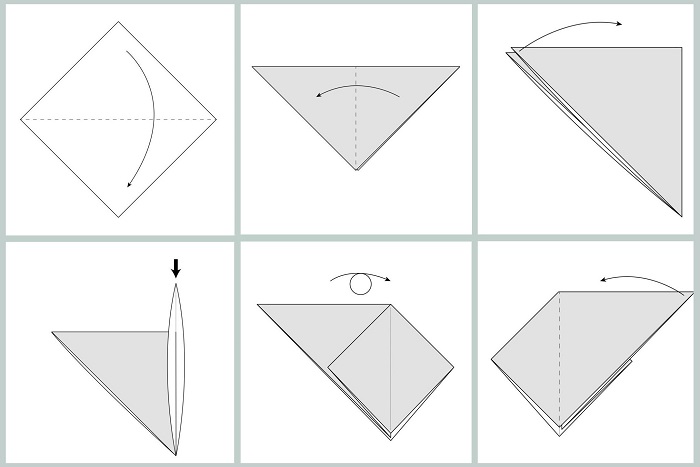 Повторяем действия, описанные в пункте 4 – 5.Получаем «двойной квадрат». Складываем его правую сторону, размещая вдоль центральной оси.Проглаживаем рукой место сгиба, чтобы бумага хорошо «запомнила» его и раскрываем заготовку.Повторяем те же действия с другой стороны.Вновь хорошо проглаживаем складку и распрямляем квадрат.По обозначенным при сгибании боковин точкам «закрываем» верхний угол.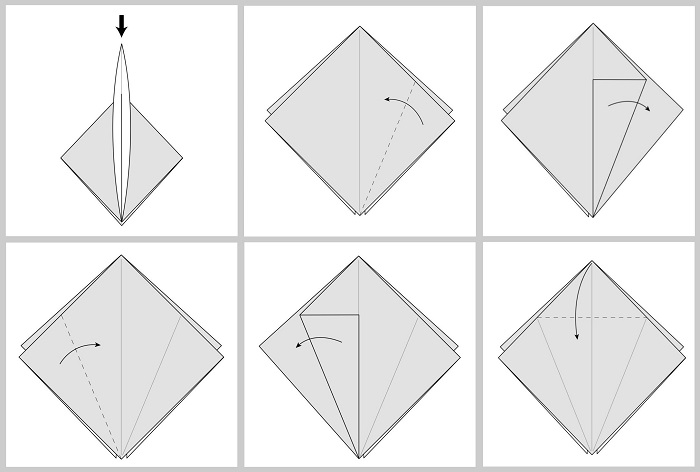 Проводим по сгибу пальцем и раскрываем обратно.Приподнимаем весь верхний квадрат до последней линии загиба.Раскрываем получившийся «карман».Поднимаем нижний треугольник вверх, одновременно загибая внутрь намеченные ранее боковые складки.Получаем в итоге базовую форму «лепесток». Переворачиваем заготовку, чтобы аналогичным образом сложить другой квадрат. Загибаем правую боковину, выравнивая по центру.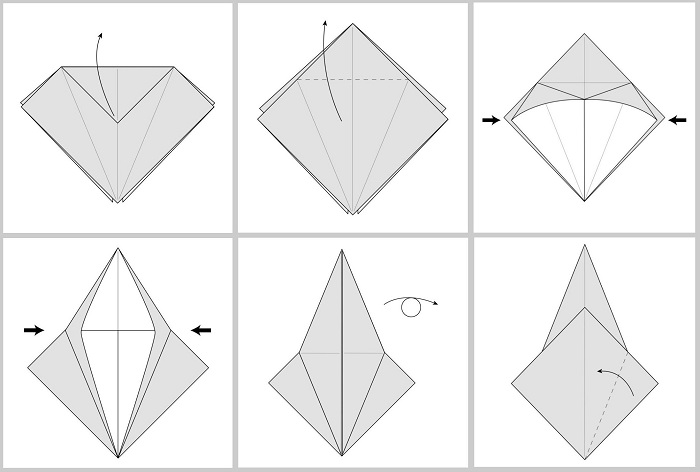 Вновь раскрываем.Теперь левую.Возвращаем в исходное положение.Складываем фигуру пополам сверху вниз.Несколько раз проглаживаем пальцем, закрепляя складку и раскрываем.Начинаем приподнимать верхнюю плоскость, готовясь сделать ещё одну форму «лепесток».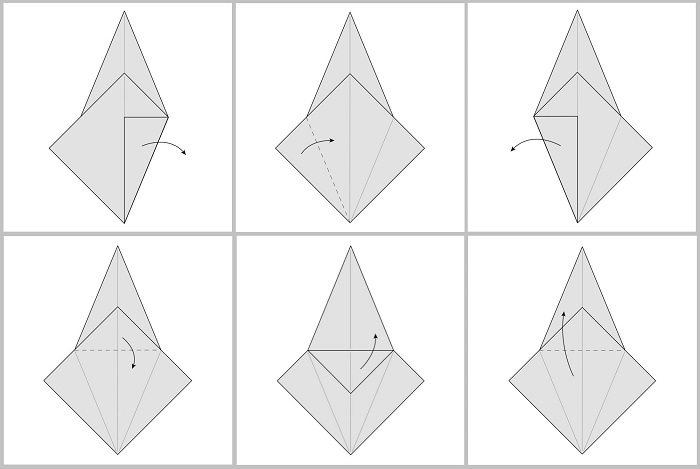 Повторяем шаг 15.Повторяем шаг 16.Лепестковая складка готова. Это туловище птицы, остаётся сделать голову и хвост.Сгибаем к центральной линии правую боковую грань ромба.Повторяем приём с левой стороной. Переворачиваем заготовку.Будем повторять два предыдущих пункта.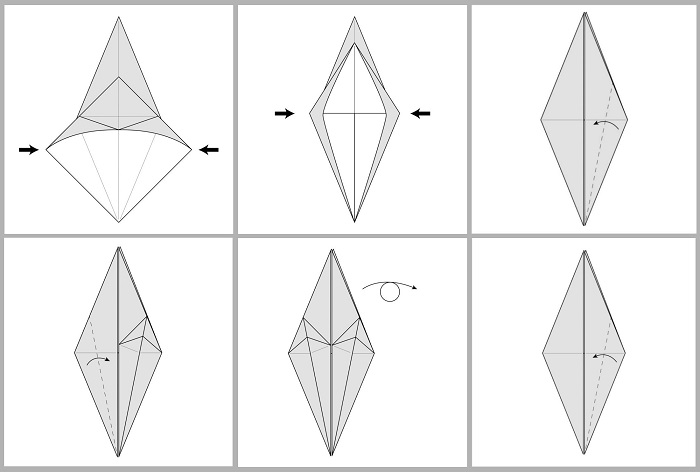 Фигура сложена симметрично с обеих сторон.Развернём её раздвоенными концам к себе. Теперь одну узкую часть нужно будет загнуть вверх под углом, параллельно намеченной ранее складке.Вновь возвращаем деталь на место.Аналогично поступим и со второй узкой частью.Свернём и развернём.Переворачиваем заготовку.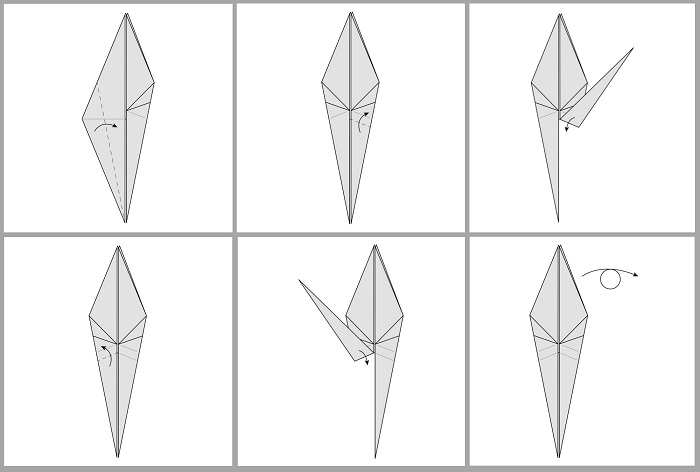 Загибаем раздвоенный конец по уже имеющейся складке, но в обратную сторону.Повторяем пункт 35.Загибаем другую сторону заготовки.Распрямляем, выворачивая складку в обратную сторону.Поднимаем правый узкий конец.Сгибаем по намеченным ранее складкам.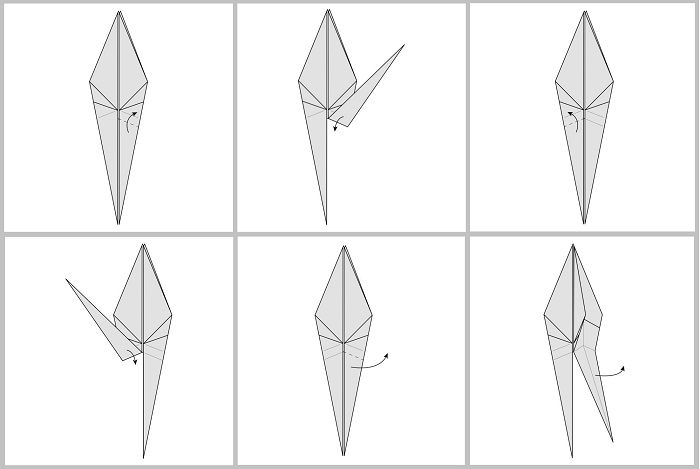 Вставляем полученную деталь в верхнюю часть туловища птицы. Теперь начинаем складывать левый узкий конец, как и правый.Тоже располагаем его внутри туловища, но с другой стороны.Формируем голову. Сгибаем вершину вниз по намеченной линии.Раскрываем заготовку.Переворачиваем фигурку.Складываем ту же вершину, но в другую сторону.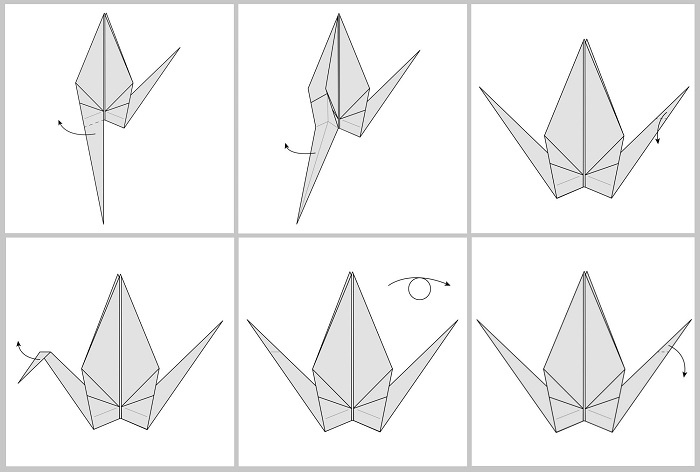 Вновь разворачиваем модель.Возвращаем фигурку в изначальное положение.Формируем голову журавля, прогибая складки, заложенные в шагах 45 – 48 в обратную сторону и располагаем деталь внутри шеи.Крылья сгибаем вдоль пунктирной линии, показанной на картинке.Журавлик-оригами почти готов. Можно сделать ему объёмное туловище. Переворачиваем птицу, находим отверстие в том месте, где соединяются крылья, слегка раздвигаем и сильно дуем.Вот что должно получиться.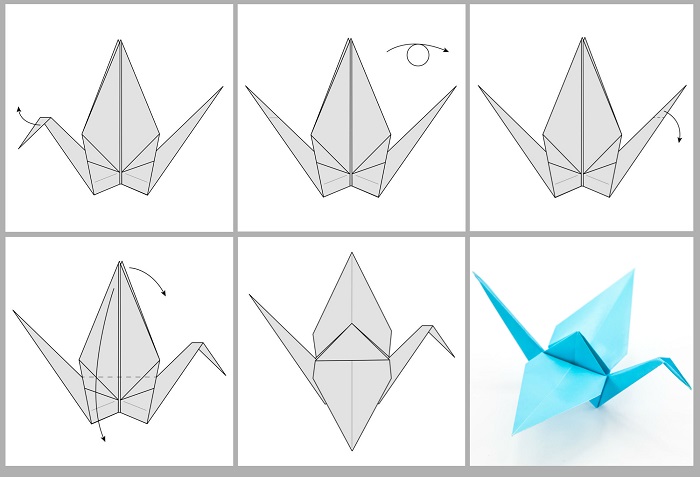 